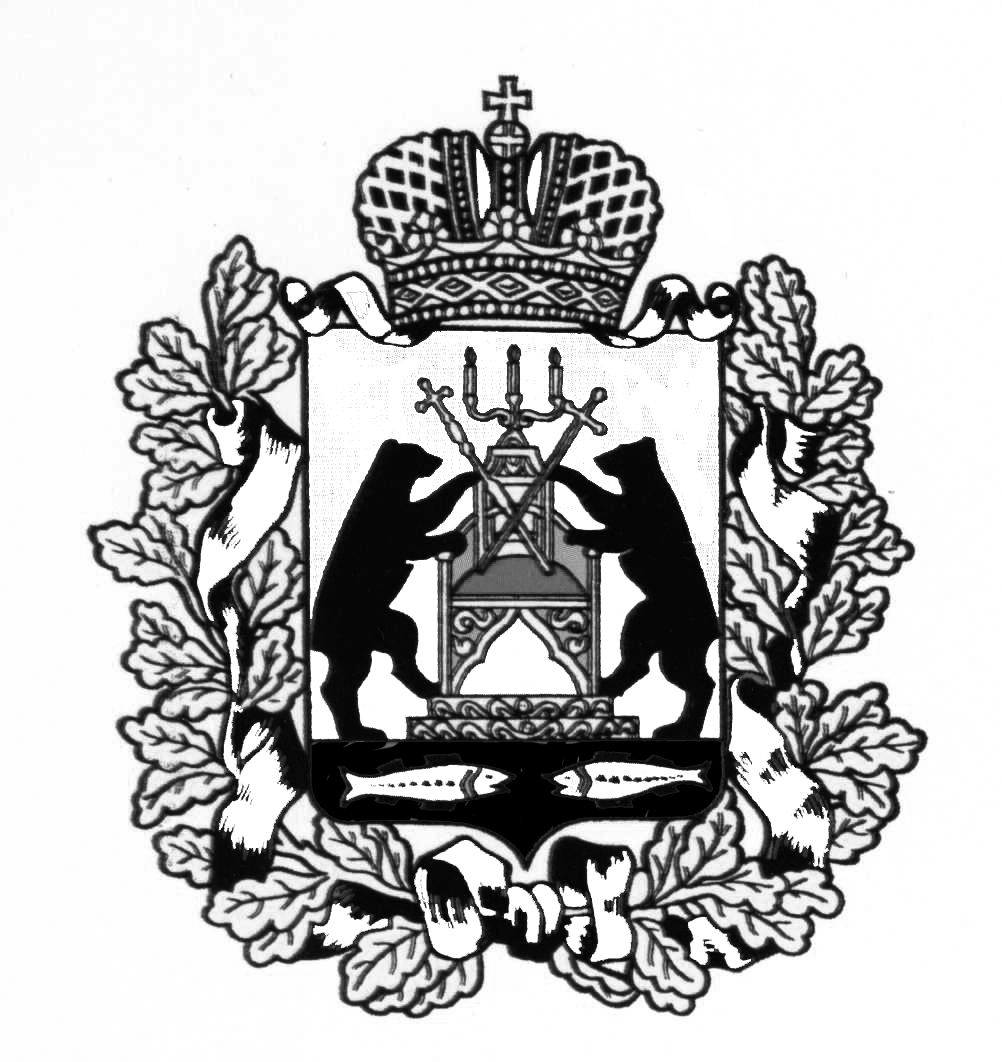 АДМИНИСТРАЦИЯ МОЛВОТИЦКОГО СЕЛЬСКОГО ПОСЕЛЕНИЯП О С Т А Н О В Л Е Н И Е20.01.2015  № 3с. МолвотицыО присвоении номера дома	В соответствии с  Федеральным законом от 06.10.2003 № 131-ФЗ  «Об общих принципах организации местного самоуправления в Российской Федерации», Уставом Молвотицкого сельского поселения Администрация Молвотицкого сельского поселения ПОСТАНОВЛЯЕТ: 1. Присвоить индивидуальному жилому дому с кадастровым номером 53:09:0000000:1250, расположенному на земельном участке с кадастровым номером 53:09:111001:2, почтовый адрес: Новгородская область,  Марёвский район,  д. Новая Русса, ул. Центральная,  дом  № 3 .             2. Разместить на официальном сайте Администрации Молвотицкого сельского поселения в информационно-телекоммуникационной сети «Интернет».Глава сельского поселения                                                                  Н.В.Никитин